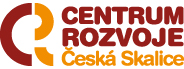     NÁVRATKA – ZÁVAZNÁ PŘIHLÁŠKA na seminářVEŘEJNÉ ZAKÁZKY: PRAXE PO DUBNOVÉ NOVELEStředa 28. listopadu 2012 od 8,30 hod., Restaurace u Novotných, Řešetova LhotaZ důvodu vydání osvědčení o absolvování semináře je třeba vyplnit všechny následující údaje:Jméno a příjmení, titul:……………………………………………………………………………………………….Organizace a sídlo (u PO), adresa (u FO): ……………………………………………………………………………Den, měsíc a rok narození:……………………………………………………………………………………………Kontakt (telefon, e-mail):……………………………………………………………………………………………..Vyplněnou návratku zašlete prosím obratem na e-mail: infocentrum@ceskaskalice.czProjekt je spolufinancován Evropskou unií z Evropského zemědělského fondu pro rozvoje venkova v rámci osy IV LEADER Programu rozvoje venkova ČR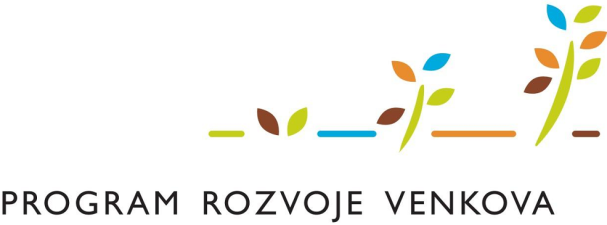 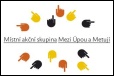 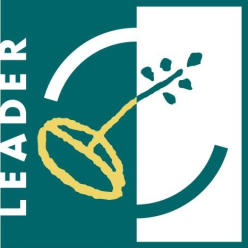 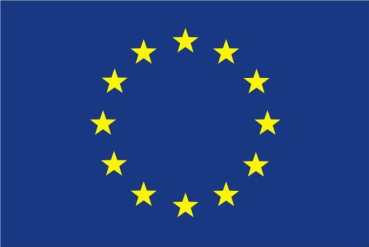 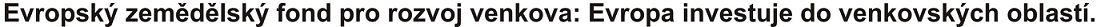 